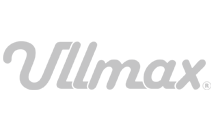 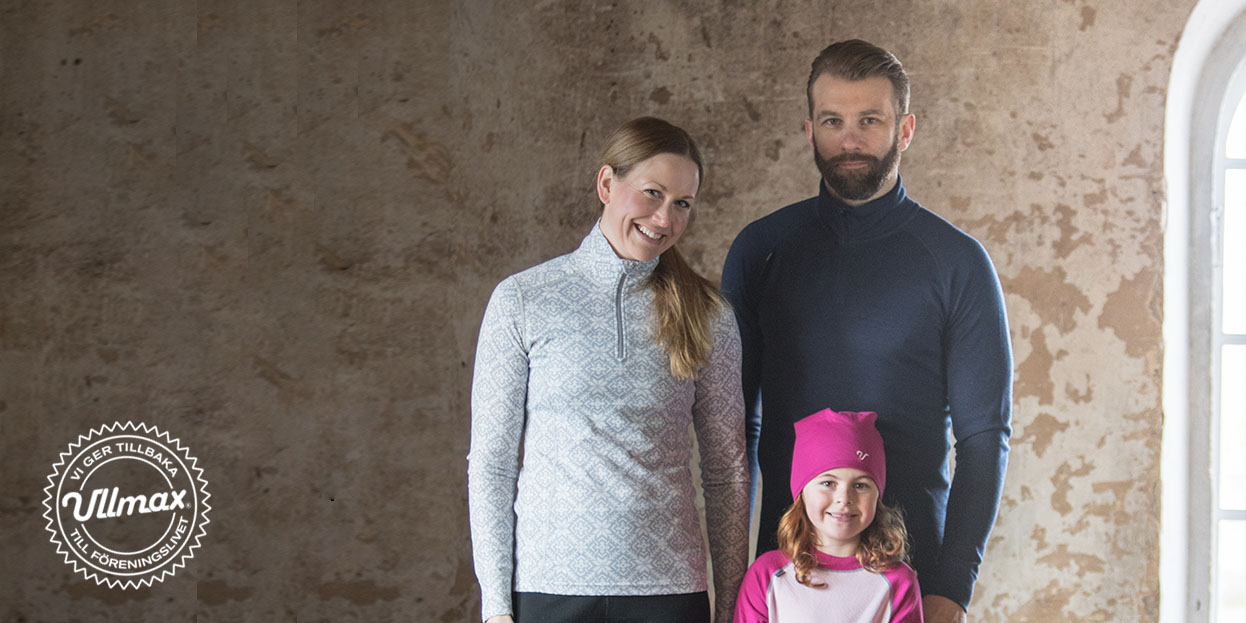 Information till dig som säljer UllmaxHar ni bestämt er för att sälja Ullmax, så fungerar det såhär:Ni anmäler till lagets försäljningsansvariga att ni vill sälja Ullmax senast 7/9. Jag beställer kataloger och försäljningsmaterial och delar ut det till försäljningsansvariga under v. 36-37.Gå in på Ullmax hemsida, www.Ullmax.com och registrera er som säljare under föreningsnamnet ” IFK Hallsbergs fotbollsklubb”. Skriv med vilket lag ni tillhör i namnet t.ex. ”Anna Andersson F04”.Försäljningsperiod v. 37-40. Ni tar in beställningar från kunderna och lägger in dem via hemsidan och sparar och skickar beställningen till mig(kontaktperson). Alla beställningar ska vara skickade senast 7/10. Leverans av varorna sker under v. 41-42. Ni tar in betalning från kunderna när ni levererar varorna och lämnar till lagets försäljningsansvariga senast 26/10. Tips! Så snart som ni har registrerat er på hemsidan kan ni påbörja försäljning via nätet genom att dela er personliga webblänk exempelvis via Facebook eller mail. Länken hittar ni på fliken ”Säljlänkar och banners”. Kunderna lägger då in sin beställning direkt till er. Stort lycka till!Med vänliga hälsningar,Karolin PeterssonFörsäljningsansvarig IFK Hallsberg